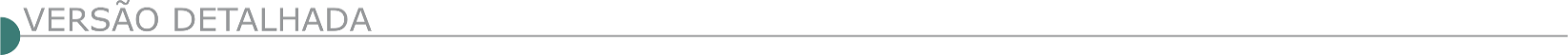 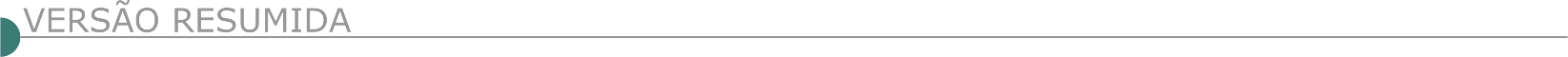 ESTADO DE MINAS GERAISUEMG - UNIVERSIDADE DO ESTADO DE MINAS GERAIS - PREGÃO ELETRÔNICO Nº 2351230 000001/2023Objeto: Prestação de serviços comuns de engenharia incluindo material e mão de obra, a ser executada na Unidade Acadêmica de Divinópolis, localizado na Av. Paraná, 3001 - Jardim Belvedere I, Divinópolis - MG, sessão pública, por meio do site www.compras.mg.gov.br. A sessão de pregão terá início no dia 04 de julho de 2023 às 10:00 horas. Todas as referências de tempo no Edital, no aviso e durante a sessão pública, observarão obrigatoriamente o horário de Brasília - DF e, dessa forma, serão registradas no sistema e na documentação relativa ao certame. A sessão de pregão será realizada no sítio eletrônico de compras do Governo do Estado de Minas Gerais: www.compras.mg.gov.br.PREFEITURA MUNICIPAL DE ALVARENGA - TOMADA DE PREÇOS 004/2023Objeto: Execução de serviços obras civis de ampliação do Centro de Referência de Assistência Social (CRAS). Abertura dos envelopes: 10/07/2023, às 8:30 horas. Local: Sala de Licitações, Prefeitura Municipal de Alvarenga, na Praça Pref. José Carlos Martins, 30 – CEP 35.249-000. Edital disponível no site www.alvarenga.mg.gov.br, ou no mesmo endereço, de segunda a sexta-feira, das 08:00 às 12:00 horas e de 14:00 às 16:00 horas. Informações pelo telefone: (33) 3328-1193.PREFEITURA MUNICIPAL DE ARAÚJOS - TOMADA DE PREÇOS N° 8/2023Objeto: Execução de obra de Serviços Remanescentes da Construção da 1° Etapa do Parque de Exposições de Araújos/MG. Entrega dos envelopes: Dia 11 de julho de 2023 às 09:00 horas. Abertura Dos Envelopes: Dia 11 de julho de 2023 às 09:15 horas. Informações completas com a Comissão Permanente de Licitação de Prefeitura Municipal de Araújos/MG - Telefone (37) 3288-3010, no horário de 13:00 às 16:00 horas, e-mail: licitação@araujos.mg.gov.br.PREFEITURA MUNICIPAL DE CACHOEIRA DE PAJEÚ - TOMADA DE PREÇOS Nº 3/2023Objeto: CONSTRUÇÃO DE 06 CASAS POPULARES NO MUNICÍPIO DE CACHOEIRA DE PAJEÚ/MG, SENDO 05 MEDINDO 36,84M² E 01 MEDINDO 25,50M². Abertura dia 06/07/2023 às 09:00 horas. Maiores informações, bem como edital completo, junto a Prefeitura Municipal de Cachoeira de Pajeú/MG, com sede na Rua Afonso Pena, 14 - Centro, pelo telefone (33) 3754-1200, e-mail licitacaopmcp@yahoo.com.br ou site www.cachoeiradepajeu.mg.gov.br.PREFEITURA MUNICIPAL DE CAMPESTRE - PREGÃO ELETRÔNICO Nº 39/2023Objeto: Manutenções preventivas ou corretivas e mesmo em construções de obras públicas ou em imóveis sob a responsabilidade do Município. Recebimento das Propostas: Das 08:30 horas do dia 22/06/2023 até às 08:30 horas do dia 04/07/2023. Abertura e julgamento das propostas: 04/07/2023 às 08:30 horas. Início da sessão e disputa de preço: 04/07/2023 às 09:00 horas. Referência de tempo: horário de Brasília. Local Portal: Bolsa de Licitações do Brasil, BLL www.bll.org.br. Telefone de contato setor de licitação: (35) 3743-3067. Obtenção do edital: www.campestre.mg.gov.br.PREFEITURA MUNICIPAL DE CARMO DO PARANAÍBAPREGÃO ELETRÔNICO Nº 24/2023Objeto: recuperação, manutenção e conservação das estradas rurais, do Município de Carmo do Paranaíba. Data da sessão: 03 de julho de 2023, às 13:30 horas. Site para realização do pregão: www.licitanet.com.br. Consultas ao edital e divulgação de informações: na internet, nos sites www.licitanet.com.br e www.carmodoparanaiba.mg.gov.brTOMADA DE PREÇOS Nº 11/2023Objeto: Contratação de serviço técnico especializado para acréscimo e reforma da Escola Braz Domingues de Araújo de Oliveira, materiais e, mão de obras necessários, conforme planilha, memorial descritivo e anexos. Entrega dos envelopes até as 13:00 horas do dia 10/07/2023. Abertura dos envelopes: dia 10/07/2023, às 13:30 horas. Cópia do edital e informações complementares poderão ser obtidas na Prefeitura Municipal, localizada à Praça Misael Luiz de Carvalho, nº 84 ou pelos telefones (34) 3851-9812, das 12:00 às 17:00 horas, em dias úteis ou ainda pelo site: www.carmodoparanaiba.mg.gov.br.TOMADA DE PREÇOS Nº 8/2023Objeto: Execução de projeto de construção de parquinho infantil público no Distrito de Campo do Meio. Entrega dos envelopes até as 13:00 horas do dia 11/07/2023. Abertura dos envelopes: dia 11/07/2023, às 13:10 horas. Cópia do edital e informações complementares poderão ser obtidas na Prefeitura Municipal, localizada à Praça Misael Luiz de Carvalho, nº 84 ou pelos telefones (34) 3851-9812, das 12:00 às 17:00 horas, em dias úteis ou ainda pelo site: www.carmodoparanaiba.mg.gov.br.PREFEITURA MUNICIPAL DE CONSELHEIRO LAFAIETE - CONCORRÊNCIA PÚBLICA Nº 006/2023Objeto: Execução de obra de construção de Escola Municipal na rua Emília Marcelina, esquina com rua Rogério Rettore, Bairro Santa Cruz, no Município de Conselheiro Lafaiete, de acordo com especificações, quantitativos e condições contidos nos Anexos I e II, integrantes do Edital. Data de Credenciamento, recebimento das propostas, documentação: dia 24/07/2023 às 09:30 horas, no Edifício Solar Barão de Suassuí, situado na Rua Barão do Suassuí, 106 - Boa Vista, Conselheiro Lafaiete - MG, 36400-130. Esclarecimentos pelo telefone (31) 99239- 2003 ou e-mail: licita.lafaiete@gmail.com. O edital poderá ser retirado pelo site: www.conselheirolafaiete.mg.gov.br. PREFEITURA MUNICIPAL DE DIVINÓPOLIS - TOMADA DE PREÇO Nº 020/2023Objeto: Execução das obras urbanísticas descritas no projeto básico. A abertura dos envelopes dar-se-á no dia 10 de julho de2023às 09:00 horas na sala de licitações desta Prefeitura, localizada na Av. Paraná nº. 2.601 - 3º Andar (sala 315), São José, CEP 35.501- 170, Município de Divinópolis. O edital em inteiro teor está disponível pelo site www.divinopolis.mg.gov.br. Quaisquer informações poderão ser obtidas no endereço acima ou pelo site, informações e esclarecimentos pelos telefones (37) 3229-8127 / 3229-8128.PREFEITURA MUNICIPAL DE ESMERALDAS - PREGÃO ELETRÔNICO Nº 045/2023Objeto: Implantação e manutenção preventiva e corretiva de sinalização semafórica, já instalado e em operação no município de Esmeraldas/MG, bem como, os que vierem a ser instalados, com fornecimento de hardware, e outros dispositivos associados que compõem o sistema semafórico, bem como, o fornecimento de equipamentos complementares, acessórios e peças de reposição para manutenção, incluindo: a) Fornecimento de equipamentos complementares, suplementares e acessórios, peças de reposição e consumíveis de manutenção ao longo do prazo contratual; b)Programação da Rede Semafórica: análise, avaliação e aplicação da programação dos semáforos indicados através da utilização de estudos em campo. Início do Acolhimento de Propostas: 21/06/2023 às 10h00min. Limite para Impugnação do Edital: 30/06/2023 às 23:59 horas. Limite do Acolhimento de Propostas: 05/07/2023 às 09:00 horas. Abertura das Propostas e Início da Sessão Pública do Pregão: 05/07/2023 às 09:01 horas. Plataforma para Realização do Pregão: Portal de Compras Públicas no endereço eletrônico www.portaldecompraspublicas.com.br. Valor Total Estimado da Licitação: R$ 848.019,82. O Edital da licitação e seus anexos se encontrarão disponíveis a partir do dia 21/06/2023 no Portal de Compras Públicas no endereço www.portaldecompraspublicas.com.br e no site oficial do Município de Esmeraldas no endereço www.esmeraldas.mg.gov.br. Informações: Rua dos Expedicionários nº 09, 2º Andar, Centro - Esmeraldas/MG, CEP: 32800-076. Telefone: (31) 3538-8885. E-mail: licitacaoesmeraldas@gmail.com. Todas as operações do pregão eletrônico serão realizadas no Portal de Compras Públicas no endereço www.portaldecompraspublicas.com.br no link correspondente desta licitação.PREFEITURA MUNICIPAL DE FELÍCIO DOS SANTOS - TOMADA DE PREÇO Nº 002/2023Objeto: Execução de uma ponte mista com pilares em concreto armado e vigas metálicas, em ribeirão tico-tico, na comunidade do Marmeleiro prox. a Anália. Abertura dos envelopes 07/07/2023 as 09:00 h se no setor de licitações. Retirada do edital no Site: www.feliciodossantos.mg.gov.br, Inf.: Tel:38 3523-1225. Ricardo Rocha/Prefeito Municipal.PREFEITURA MUNICIPAL DE GLAUCILÂNDIA - TOMADA DE PREÇOS Nº 02/2023Objeto: Execução de Obra de Pavimentação asfáltica em estrada vicinal na comunidade de Tabocal II, Trecho II, no Município de Glaucilândia/ MG. Data: 13/07/2023, às 09:00 horas na Sala de Licitação da Prefeitura Municipal. O Edital será obtido na sede da PMG ou por e-mail: licitacaoglaucilandia@yahoo.com.br. Site: www.glaucilandia.mg.gov.br.PREFEITURA MUNICIPAL DE GUAXUPÉ - CONCORRÊNCIA Nº 005/2023Objeto: Execução da obra de Renovação da Avenida Felipe Elias Zeitune, no município de Guaxupé/MG. As propostas e documentos pertinentes serão recebidos virtualmente no site www.ammlicita.org.br até o dia 06 de julho de 2023 às 09:00 horas, quando iniciará a fase de lances, conforme especificações e normas contidas no Edital e seus Anexos, disponíveis no endereço eletrônico acima e no site www.guaxupe.mg.gov.br, onde o Edital poderá ser baixado a partir do dia 21 de junho de 2023. Maiores informações relativas a presente licitação: Secretaria Municipal de Administração do Município de Guaxupé, situada na Avenida Conde Ribeiro do Valle, 113 – pavimento superior, Centro – Guaxupé/MG, telefone: (35) 3559- 1021.PREFEITURA MUNICIPAL DE IRAÍ DE MINAS - TOMADA DE PREÇOS 002/2023 Objeto: Execução de obras de terraplanagem para pavimentação nas saídas (Avenida Epitácio Pessoa; Avenida Chapadão e Rua do Comércio), que às 09:00 horas do dia 06 de julho de 2023. O edital completo com todas as especificações e informações se encontra à disposição no departamento de licitação no horário das 08:00 às 17:00 horas.PREFEITURA MUNICIPAL DE ITABIRITO - CONCORRÊNCIA PÚBLICA Nº 93/2023Objeto: Execução da obra de reforma e cobertura da Quadra Santo Antônio, em atendimento à Secretaria Municipal de Esportes e Lazer. Execução Indireta Sob o Regime de Empreitada por Preços Unitários. A abertura será dia 02/08/2023 às 13:00 horas. O edital poderá ser retirado pelo site: www.itabirito.mg.gov.br, no Depto de Licitações e-mail: licitacao@pmi.mg.gov.br. Telefone (31) 3561-4086.PREFEITURA MUNICIPAL DE JANAÚBA - TOMADA DE PREÇO Nº 15/2023Objeto: Reforma e ampliação da escola Municipal Professora Carmélia Pires neste município, que realizará no dia 06 de julho de 2023, às 10:00, em sua sede situada na Praça Dr. Rockert, n° 92, centro, no horário de 12:00 às 18:00 horas, assim como no site: www.janauba.mg.gov.br.PREFEITURA MUNICIPAL DE JOÃO PINHEIRO - CONCORRÊNCIA PÚBLICA Nº 2/2023Objeto: Pavimentação asfáltica em CBUQ (Concreto Betuminoso Usinado a Quente) em diversas ruas da Comunidade do Parque das Andorinhas. Abertura dia 25/07/2023 às 09:00. O Edital poderá ser acessado no site www.joaopinheiro.mg.gov.br. Maiores informações no Depto. De Compras da Prefeitura de João Pinheiro/MG - Pç. Cel. Hermógenes, 60, Centro, CEP 38770-000, p/ e-mail: licita@joaopinheiro.mg.gov.br ou para telefone (38) 3561-5511, das 08:00 às 11:00 horas e 13:00 às 17:30 horas.PREFEITURA MUNICIPAL DE JOAQUIM FELÍCIO - TOMADA DE PREÇO N° 006/2023Objeto: Construção da Praça Pública do Britador, no município de Joaquim Felício/MG; Abertura dia 10/07/2023 às 09:30 horas. O edital completo poderá ser obtido no site oficial: https://joaquimfelicio.mg.gov.br/ ou pessoalmente no setor de licitação na Av. Getúlio Vargas, n°135, centro, Joaquim Felício/MG, no horário de 08:00 horas ás 16:00 horas. Telefone: (38) 3757-1177. E-mail: licitacao.joaquimfelicio@gmail.com.PREFEITURA MUNICIPAL DE JUIZ DE FORAEMPAVJF - EMPRESA MUNICIPAL DE PAVIMENTAÇÃO E URBANIDADES - PREGÃO ELETRÔNICO SRP N.º 045/2023Objeto: Prestação de serviço de fresagem em pavimento flexível com limpeza residual, inclusive transporte dos resíduos. Data: 05/07 as 08:00 horas. Encontra-se, na Unidade de Gestão de Licitações, situada na Av. Brasil, 1055, Bairro Poço Rico, CEP 36.020-110, Juiz de Fora/MG, os procedimentos licitações relacionados abaixo. O edital completo poderá ser obtido pelos interessados na Unidade de Gestão de Licitações, em arquivo digital, mediante entrega de CD/DVD ou pen-drive, de segunda a sexta-feira, no horário de 08:00 às 11:00 horas e de 13:00 às 17:00 horas ou pelo endereço eletrônico www.empavjf.com.br. É necessário que, ao fazer download do Edital, seja informado a Unidade de Gestão de Licitações, via e-mail – licitacao@empavjf.com.br, a retirada do mesmo, para que possam ser comunicadas possíveis alterações relativas ao procedimento aqueles interessados que não confirmarem, pelos meios expostos, a retirada do Edital. Quaisquer dúvidas contatar pelo telefone (32) 3215-6499.CESAMA - PREGÃO ELETRÔNICO Nº 124/22Objeto: Contratação de empresa para substituição de hidrômetros de diâmetros 1/2" (meia polegada) e 3/4" (três quartos de polegada), na troca por hidrômetros novos, incluindo instalação de lacres, de encaixe ou de cabo de aço. Sempre que necessário, para a mesma troca, executar substituição de tubetes e registros (antigos) existentes adjuntos aos hidrômetros, por tubetes de tamanhos diferentes e registros, e quaisquer outros serviços complementares essenciais à execução do serviço. Data da abertura das propostas: 03/07/2023 às 09:00 horas.  Local: no Portal de Compras Governamentais www.comprasgovernamentais.gov.br.  Recebimento das propostas e da documentação de habilitação a partir da data de divulgação do Edital no Portal de Compras Governamentais. O Edital encontra-se disponível para download em www.comprasgovernamentais.gov.br. Para informações: Telefones (32) 3692-9200 / 9201 ou licita@cesama.com.br.PREFEITURA MUNICIPAL DE LEME DO PRADO – TOMADA DE PREÇO 007/2023Objeto: Execução dos serviços de reforma da quadra poliesportiva na Comunidade de Gouveia. Município de Leme do Prado-MG. Entrega dos envelopes: Até as 08:30 horas do dia 10 de julho de 2023. Aos interessados, demais informações bem como edital completo estará à disposição na sede do Município de Leme do Prado/MG, situada à Av. São Geraldo, 259, Bairro Gabriel Pereira, Link: www.lemedoprado.mg.gov.br/licitacoes ou através dos telefones nº (33) 3764-8218, em horário comercial.PREFEITURA MUNICIPAL DE LUISBURGO - TOMADA DE PREÇO Nº 001/2023 Objeto: Execução de construção de ponte de concreto no Córrego dos Cristinos, no município de Luisburgo/MG. Abertura da Sessão no dia 06/07/2023, às 09h00min. Informações, na sede da Prefeitura de Luisburgo/MG, endereço eletrônico: licitacao@luisburgo.mg.gov.br ou pelo telefone (33)3378-7000.PREFEITURA MUNICIPAL DE MAMONAS - REPUBLICAÇÃO - TOMADA DE PREÇO 005/2023Objeto: Conservação, reparo, reforma e execução de obras em logradouros e prédios públicos do município de Mamonas/MG foi declarada deserta, tendo em vista que, não apareceram empresas interessadas em participar no referido certame. Desta forma, procede a REPUBLICAÇÃO da mesma, para a realização de nova sessão. Entrega de envelopes e sessão pública dia 06 de julho de 2023, com início às 14:00 horas. Telefone: (38) 3814- 1126.PREFEITURA MUNICIPAL DE MÁRIO CAMPOS - TOMADA DE PREÇO Nº 005/2023Objeto: Contratação de empresa para execução de pavimentação poliédrica, Incluindo Mão de Obra, Fornecimento de Materiais e Equipamentos Necessários. Tipo Menor Preço Global. Sessão Púb. 06/07/2023 às 09:31 horas. Edital no site: www.mariocampos.mg.gov.br.PREFEITURA MUNICIPAL DE MURIAÉ - PREGÃO ELETRÔNICO Nº 120/2023Objeto: Aquisição fracionada de materiais para demarcação e manutenção de sinalização viária horizontal (tintas e solventes), visando atender as necessidades do Departamento Municipal de Transportes e Trânsito - DEMUTTRAN. Fica marcada a sessão de licitação para o dia 19/07/2023 às 08:30 horas, por meio da internet, no endereço eletrônico da Bolsa Nacional de Compras – BNC. O edital poderá ser obtido no setor de licitação, situado no Centro Administrativo “Pres. Tancredo Neves, Av. Maestro Sansão, 236, 3º andar, Centro, Muriaé – MG e site https://muriae.mg.gov.br. Informações através do telefone (32) 3696.3317.PREFEITURA MUNICIPAL DE PASSOS - CONCORRÊNCIA Nº 9/2023Execução da construção do hospital veterinário e centro de acolhimento temporário e adoção. O recebimento e a abertura dos envelopes será às 09:00 horas do dia 25/07/2023. O Edital poderá ser adquirido no site http://passosportaltransparencia.portalfacil.com.br/.PREFEITURA MUNICIPAL DE PASSA TEMPO - PREGÃO ELETRÔNICO Nº 006/2023Objeto: Registro de preços para futura e eventual prestação de serviços de operação tapa buraco em CBUQ - (Concreto Betuminoso Usinado a Quente), em vias públicas do Município de Passa Tempo/MG, Abertura: 04/07/2023 às 09:16 horas. Contato: telefone (37) 3335-1103. E-mail: licitacao@passatempo.mg.gov.br. Site Eletrônico Oficial do Município. www.passatempo.mg.gov.br. Local da Realização do Pregão Eletrônico: https://bllcompras.com/Home/Login.PREFEITURA MUNICIPAL DE POMPÉU - CONCORRÊNCIA PÚBLICA Nº 012/2023Objeto: Contratação de empresa para construção de baias no Centro de Tratamento e Castração Mauro Dutra Garcia no Município de Pompéu/ MG, tipo Menor Preço, critério de julgamento Menor Preço Global. Data da abertura: 25/07/2023às 08:00 horas. Informações: Telefone: (37) 3523 8508.O edital poderá ser obtido pelo e-mail: editaislicitacao@pompeu.mg.gov.br ou site www.pompeu.mg.gov.br.PREFEITURA MUNICIPAL DE PORTEIRINHA – TOMADA DE PREÇO Nº 15/2023Objeto: Obra de ação de manutenção, conservação, reparação e adaptação com preservação das características originais da Unidade Básica de Saúde de Mocambinho. Dia da Licitação: 06/07/2023 às 08:00 horas. Local: Praça Presidente Vargas, 01 – Centro, Porteirinha/MG. Edital disponível no setor de licitação da prefeitura e no site: www.porteirinha.mg.gov.br. Informações pelo e-mail: licitacao@porteirinha.mg.gov.br ou pelo telefone: (38) 3831-1297. PREFEITURA MUNICIPAL DE SANTA JULIANA - TOMADA DE PREÇOS Nº 4/2023Objeto: Execução da obra de Pavimentação Asfáltica e Drenagem Pluvial em Estrada Vicinal no Córrego do Embratel. Edital no setor de Licitações e Contratos da Prefeitura e no site www.santaritademinas.mg.gov.br. Envelopes documentação e proposta deverão ser entregues até as 09:00 horas do dia 10/07/2023, na sede da Prefeitura. Mais Informações R. Altivo Marçal do Carmo, 75, Bairro Industrial, e dias úteis, de 08:00 às 11:00 horas e das 12:00 às 17:00 horas, fone (33) 3326-6000 ou pelo e-mail: licitacao@santaritademinas.mg.gov.br.PREFEITURA MUNICIPAL DE SANTA LUZIA - AVISOS DE LICITAÇÕES EDITAL Nº 058/2023 - CONCORRENCIA PÚBLICA – SRPObjeto: Prestação de serviços de recomposição de pavimentos, tapa-buraco. Entrega dos envelopes no Setor de Protocolo (sala 01), até às 09:30 horas do dia 25/07/2023 e abertura às 10:00 horas do mesmo dia, no Auditório da Prefeitura Mun. de Santa Luzia/MG, Av. VIII, nº. 50, B. Carreira Comprida, CEP 33.045-090. O Edital poderá ser baixado no endereço eletrônico: https://www.santaluzia.mg.gov.br/v2/index.php/licitacao.PREFEITURA MUNICIPAL DE SANTA RITA DE MINAS - TOMADA DE PREÇOS Nº 004/2023Objeto: Execução da obra de Pavimentação Asfáltica e Drenagem Pluvial em Estrada Vicinal no Córrego do Embratel, conforme Projeto Básico, Planilha Orçamentária e memorial descritivo. O Edital encontra-se disponível no setor de Licitações e Contratos da Prefeitura e no site www.santaritademinas.mg.gov.br. Os envelopes contendo a documentação e a proposta deverão ser entregues até as 09:00 horas do dia 10/07/2023, na sede da Prefeitura Municipal. Informações complementares poderão ser obtidas na Rua Altivo Marçal do Carmo, nº 75, Bairro Industrial, Santa Rita de Minas, em dias úteis, de 08:00 às 11:00 horas e das 12:00 às 17:00 horas, ou pelo telefone (33) 3326-6000 ou pelo e-mail: licitacao@santaritademinas.mg.gov.br.PREFEITURA MUNICIPAL DE SANTA VITÓRIA - CONCORRÊNCIA ELETRÔNICA N° 007/2023Objeto: Construção de quadra poliesportiva em atendimento a Escola Municipal CEMEI Ercílio Domingues Franco mediante. Abertura: 06 de julho de 2023, às 13:00 horas. Demais informações pelo telefone (34) 3251-8513 ou (34) 3251-8500 das 08:00 às 11:00 horas e das 13:00 às 18:00 horas e-mail comissão.permanente@santavitoria.mg.gov.br. Condições de participação: poderão participar pessoas jurídicas devidamente constituídas. O Edital e seus anexos encontram-se à disposição dos interessados no site www.santavitoria.mg.gov.br (Portal da Transparência/Licitação), no Portal Nacional de Contratações Públicas (PNCP) endereço eletrônico https://www.gov.br/pncp/pt-br e/ou www.licitamaisbrasil.com.br.PREFEITURA MUNICIPAL DE SANTO ANTÔNIO DO AMPARO TOMADA DE PREÇOS Nº 005/2023.Objeto: Execução de Serviços de Ampliação e Reforma do Prédio da Secretaria Municipal de Saúde, localizado na Rua Constança Carvalho, nº 112, Centro. Recebimento Envelopes: 06 de julho de 2023 às 09:00 horas. Processo 069/2023. TOMADA DE PREÇOS Nº 006/2023Objeto: Execução dos Serviços de Reconstrução de Ponte acesso à Comunidade do Fagundes. Recebimento Envelopes: 06 de julho de 2023 às 13:00 horas. Informações completas com a Comissão Permanente de Licitação da Prefeitura Municipal de Santo Antônio do Amparo/MG. Telefone (35) 3863-2777, no horário de 13:00 as 16:00 horas. licitacao@santoantoniodoamparo.mg.gov.br.PREFEITURA MUNICIPAL DE SANTO HIPÓLITO - TOMADA DE PREÇOS 004/2023Objeto: Pavimentação de duas vias públicas na zona rural do Município de Santo Hipólito com bloquetes de concreto sextavado. A Sessão da Comissão Permanente de Licitações para recebimento dos Envelopes de Habilitação e Proposta será realizada no dia 10/07/2023, às 09:00, na Rua Emir Sales, 85, Centro, prédio da Prefeitura. Para maiores informações: e-mail licitacao@santohipolito.mg.gov.br, telefone (38) 3726-1202 ou no site https://santohipolito.mg.gov.br/licitacoes.aspx.PREFEITURA MUNICIPAL DE SANTA LUZIA - CONCORRENCIA PÚBLICA Nº 58/2023Objeto: Prestação de serviços de recomposição de pavimentos, tapa-buraco. Entrega dos envelopes no Setor de Protocolo (sala 01), até às 09:30 horas do dia 25/07/2023 e abertura às 10:00 horas do mesmo dia, no Auditório da Prefeitura Mun. de Santa Luzia/MG, Av. VIII, nº. 50, B. Carreira Comprida, CEP 33.045-090. O Edital poderá ser baixado no endereço eletrônico: https://www.santaluzia.mg.gov.br/v2/index.php/licitacao/.PREFEITURA MUNICIPAL DE SÃO JOÃO DO MANTENINHA - TOMADA DE PREÇOS Nº 003/2023Objeto: Execução de Pavimentação em bloco pré-moldado sextavado esp= 8 cm e Drenagem nas Ruas Ipê Rosa, Ipê Preto, Rua da UBS e Pátio do Almoxarifado - Sede e Travessa Magalhães Pinto e Ruas Cristal, Diamante, Inglaterra e Espírito Santo - Distrito de Vargem Grande, bem como recomposição de pavimento em bloco de concreto pré-moldado na Rua Curitiba, na sede do município de São João do Manteninha. A abertura será dia 10/07/2023 às 10:00 horas na sede da Prefeitura. As empresas interessadas poderão solicitar o Edital, por meio eletrônico, ou in loco junto à Comissão Permanente de Licitação. Os interessados poderão retirar o edital e obter informações na Prefeitura Municipal de São João do Manteninha à Avenida Reginaldo Alves dos Santos, nº 59, Centro, nos dias úteis no horário de 07:00 horas às 13:00 horas, telefone: (33) 3242-1208. E-mail: pmsjmlicita@gmail.com. PREFEITURA MUNICIPAL DE SÃO JOSÉ DA LAPATOMADA DE PREÇOS Nº 6/2023Objeto: Serviço de drenagem e revitalização da via que liga o Bairro Cachoeira Ao Bairro Nova Cachoeira, com data marcada para o dia 11/07/2023 às 10:00 horas. Informações, anexos cópia do edital completo nos sites www.saojosedalapa.mg.gov.br.TOMADA DE PREÇOS Nº 008/2023Objeto: Contratação de Empresa Especializada para Prestação de Serviço de Reforma da Unidade Municipal de Educação Infantil (UMEI) Dona Dalva dos Santos Ferreira, situada no bairro Centro, em São José da Lapa/MG, agendada para o dia 07/07/2023 a partir das 10:00 horas. Informações e cópia do edital completo no site www.saojosedalapa.mg.gov.br. PREFEITURA MUNICIPAL DE SÃO JOÃO DO MANTENINHA - TOMADA DE PREÇOS Nº 003/2023Objeto: Execução de Pavimentação em bloco pré-moldado sextavado esp= 8 cm e Drenagem nas Ruas Ipê Rosa, Ipê Preto, Rua da UBS e Pátio do Almoxarifado - Sede e Travessa Magalhães Pinto e Ruas Cristal, Diamante, Inglaterra e Espírito Santo - Distrito de Vargem Grande, bem como recomposição de pavimento em bloco de concreto pré-moldado na Rua Curitiba, na sede do município de São João do Manteninha, provenientes de recursos oriundos de Transferência Especial da União através do Ministério da Economia. A abertura será dia 10/07/2023 às 10:00 horas na sede da Prefeitura. As empresas interessadas poderão solicitar o Edital, por meio eletrônico, ou in loco junto à Comissão Permanente de Licitação. Os interessados poderão retirar o edital e obter informações na Prefeitura Municipal de São João do Manteninha à Avenida Reginaldo Alves dos Santos, nº 59, Centro, nos dias úteis no horário de 07:00 às 13:00 horas, telefone: (33) 3242-1208. E-mail: pmsjmlicita@gmail.com.PREFEITURA MUNICIPAL DE SÃO JOSÉ DA LAPAObjeto: Reforma da unidade Municipal De Educação Infantil (UMEI) Dona Dalva dos Santos Ferreira, situada no bairro Centro, em São José da Lapa/MG”, agendada para o dia 07/07/2023 a partir das 10:00 horas. Informações e cópia do edital completo no site www.saojosedalapa.mg.gov.br.TOMADA DE PREÇOS Nº 006/2023Objeto: Serviço de drenagem e revitalização da via que liga o bairro cachoeira ao bairro nova cachoeira, com data marcada para o dia 11/07/2023 às 10:00 horas. Informações, anexos e cópia do edital completo nos sites www.saojosedalapa.mg.gov.br. PREFEITURA MUNICIPAL DE SOLEDADE DE MINAS - TOMADA DE PREÇO Nº 05/2023Objeto: Pavimentação em bloquetes sextavados de Trechos de estradas vicinais nos bairros: Mato Dentro, Invernada e Marimbondo, todos na zona rural do Munícipio. Entrega dos Envelopes: até às 13:00 do dia 07 de julho de 2023. Abertura dos envelopes: Às 13:00 horas do dia 07 de julho de 2023. Edital desta licitação estará disponível aos interessados na sede da prefeitura Municipal de Soledade de Minas-MG, na rua Manoel Guimarães s/ nº – centro – Soledade de Minas/MG, e poderá ser solicitado também através dos telefones: (35) 99258-1257 / 99150-8463, e e-mail: licitacao@soledadedeminas.mg.gov.br, no horário de 12:00 ás 17:00 horas.PREFEITURA MUNICIPAL DE TIROS - TOMADA DE PREÇOS Nº 05/2023Objeto: Reforma do PSF Donizetti de Lima. Data de abertura dos envelopes será dia 06/07/2023 às 09:00 horas. O Edital completo e mais informações poderão ser obtidos na sede da Prefeitura Municipal de Tiros, na Praça Santo Antônio, nº 170, Centro. Telefone: (34) 3853-1221/1102 e endereço eletrônico: www.tiros.mg.gov.br e e-mail: licitacaotiros@gmail.com.PREFEITURA MUNICIPAL DE TRÊS PONTAS - CONCORRÊNCIA N.º 012/2023Objeto: Especializada objetivando a reforma na Biblioteca Municipal Celso Brant. O Edital completo e seus anexos poderão ser retirados gratuitamente no site www.trespontas.mg.gov.br. A abertura dos envelopes será realizada pela Comissão Permanente de Licitação do Município, no dia 25 de julho de 2023, às 09:00 horas.PREFEITURA MUNICIPAL DE UBERABA - REPUBLICADO - TOMADA DE PREÇOS Nº 021/2022Objeto: Construção de quadra poliesportiva no CEMEI Professora Dirce Miziara. Local de entrega dos documentos de habilitação, proposta de preços: Sala de reuniões da Secretaria de Administração, no Centro Administrativo do Município de Uberaba/MG, com endereço na Avenida Dom Luiz Maria de Santana, nº 141, Bairro Mercês, CEP 38061-080. Prazo-limite para entrega dos documentos de habilitação e proposta de preços: Até às 14:00 horas do dia 14/07/2023. Abertura dos envelopes e realização do certame: Às 14:10 horas do dia 14/07/2023, no local acima indicado. Valor estimado da contratação: R$ 812.271,81. O Edital e demais documentos estarão disponíveis a partir das 12:00 horas do dia 26/06/2023 junto ao Portal do Cidadão do Município de Uberaba/MG pelo link: https://portal.uberaba.mg.gov.br/. Demais informações pelo telefone (34) 3318-0938 ou e-mail: uberaba.cpl.sad@gmail.com.PREFEITURA MUNICIPAL DE VIEIRASTOMADA DE PREÇOS Nº 08/2023Objeto: Execução de obras de reforma e revitalização da Praça Dom Delfim em Vieiras/MG. Credenciamento e abertura dos envelopes: 07/07/2023 às 13:00 horas. Local: Avenida Alcino Bicalho, nº 331, Bairro Fava, Vieiras/MG, CEP: 36895-000. Melhores informações no telefone (32) 3755-1000 e e-mail licitacao@vieiras.mg.gov.br.TOMADA DE PREÇOS Nº 07/2023A Prefeitura Municipal de Vieiras/ MG, através da Presidente da CPL, torna pública a abertura do Processo Licitatório nº56/2023, na modalidade Tomada de Preços nº. 07/2023, na forma presencial, do tipo menor preço global, regido pela Lei Federal nº 8.666 de 21/06/1993 e suas alterações, e demais condições fixadas no instrumento convocatório. Objeto: Contratação de empresa, por empreitada global, para execução de obras de reforma de espaço público localizado na entrada de Santo Antônio do Glória em Vieiras/MG, de acordo com o Contrato n.º 352374 BDMG URBA- NIZA. Credenciamento e abertura dos envelopes: 07/07/2023 às 09:00 horas. Local: Avenida Alcino Bicalho, nº 331, Bairro Fava, Vieiras/MG, CEP: 36895-000. Melhores informações no telefone (32) 3755-1000 e e-mail licitacao@vieiras.mg.gov.br. ESTADO DA BAHIASAEB - AVISO DE LICITAÇÃO - CONCORRÊNCIA Nº 002/2023-SECRETARIA DA ADMINISTRAÇÃOObjeto: Construção do Centro de Triagem para Animais Silvestres- CETAS, Barreiras/BA. Família: 07.05 - Local da sessão: 2ª Avenida, n° 200, 1º andar, sala de licitação SAEB/CCL, Centro Administrativo da Bahia - CAB, Salvador/Bahia. Abertura: 25/07/2023 às 10:00 horas. O Edital e seus anexos poderão ser obtidos através do site: www.comprasnet.ba.gov.br. A sessão presencial deste certame ocorrerá por videoconferência, no endereço eletrônico: https://comprasnet.ba.gov.br/content/sessão-virtual. Os interessados poderão entrar em contato através do e-mail: mailto:clop.ccl@saeb.ba.gov.br, telefone: (71) 3115-3130 ou presencialmente, de segunda-feira à sexta-feira, das 08:30 às 12:00 horas, 13:30 às 17:30 horas no endereço supracitado - BA, 20/06/2023.ESTADO DE GOIÁSSANEAGO - SANEAMENTO DE GOIÁSLICITAÇÃO ELETRÔNICA Nº 15.3-004/2023 Objeto: Contratação semi-integrada de obras e serviços de engenharia relativos à implantação do sistema de abastecimento de água no distrito de campos lindos, município de cristalina, neste estado. Licitação para contratação de obras e serviços de engenharia, será realizada no sistema “Licitações-e” do Banco do Brasil S.A. no site www.licitacoes-e.com.br. Limite de Acolhimento de Propostas: 29/08/2023 às 08:00 horas. Abertura das Propostas: 29/08/2023 às 08:00 horas. Data e hora da abertura da sessão: 29/08/2023 às 09:00 horas. O Edital e anexos poderão ser obtidos no site www.saneago.com.br.LICITAÇÃO ELETRÔNICA Nº 15.3-005/2023 Objeto: Contratação semi-integrada de obras e serviços de engenharia relativos à implantação de redes coletoras de esgotos e sifões do interceptor no Bairro Vila União, no Município De Novo Gama, neste estado, contratação de obras e serviços de engenharia, será realizada no sistema “Licitações-e” do Banco do Brasil S.A. no site www.licitacoes-e.com.br. Limite de Acolhimento de Propostas: 31/08/2023 às 08:00 horas. Abertura das Propostas: 31/08/2023 às 08:00 horas. Data e hora da abertura da sessão: 31/08/2023 às 09:00 horas. O Edital e anexos poderão ser obtidos no site www.saneago.com.brESTADO DO MATO GROSSO DO SULAGESUL - AGÊNCIA ESTADUAL DE GESTÃO DE EMPREENDIMENTOS - Concorrência nº: 016/2023-DLO/AGESULObjeto: Construção de ponte de concreto armado sobre o Rio Verde, com dimensões de 89,20 x 6,00 metros, localizada em Rodovia Vicinal,Coordenadas:18º34’43.95’’S  54º45’43.91”O, no município de Rio Verde de MT/MS. Abertura: 17 de julho de dois mil e vinte e três, às 08:30 h., Av. Desembargador José Nunes da Cunha, s/n, Bloco 14, Parque dos Poderes – Campo Grande – MS. O edital e seus anexos poderão ser retirados e/ou consultados no site http://www.agesul.ms.gov.br/licitacao-de-obras-e-rodovias/, gratuitamente. Informações adicionais poderão ser obtidas pelo e-mail no endereço eletrônico: licitacao@seinfra.ms.gov.br ou de forma presencial, junto à Diretoria de Licitação de Obras – DLO/AGESULESTADO DO RIO DE JANEIROCEDAE - COMPANHIA ESTADUAL DE ÁGUAS E ESGOTOS DO RIO DE JANEIRO-  LI Nº 004/2023Objeto: Implantação do sistema de macromedição de vazão nas adutoras da CEDAE, dia: 18/07/2023, horário: 11:00 horas, local: Av. Presidente Vargas, nº 2.655/ Auditório - Cidade Nova – RJ. Valor estimado: R$ 119.810.868,38. O edital completo encontra-se à disposição dos interessados no site www.cedae.com.br/licitacao, podendo alternativamente, ser retirado mediante permuta de duas resmas de papel tamanho A4 - 75g/m², no endereço supramencionado, onde os interessados também poderão obter todas as informações sobre a licitação, no horário de 09:00 as 12:00 horas e das 14:00 às 17:00 horas ou pelos telefones (21) 2332-3829/2332-3836.PETROBRAS - PETROBRAS TRANSPORTE S.A. - AVISO DE LICITAÇÃO Nº 7004100188Objeto: Serviços técnicos de recuperação das estruturas de concreto armado do TABG. Abertura das propostas: 23/08/2023 às 12:00 horas. A consulta ao edital e o processamento da licitação serão realizados no portal www.petronect.com.br.ESTADO DO SERGIPEDESO - COMPANHIA DE SANEAMENTO DE SERGIPE LICITAÇÃO PÚBLICA Nº 018/2023Objeto: Execução de pesquisa de vazamentos não-visíveis em redes e ramais de água, fiscalização de irregularidades e reparos de vazamentos em ramais prediais dos sistemas de abastecimento de água da DESO da região Metropolitana De Aracaju/SE. Os serviços objeto desta Licitação Pública estão estimados em R$ 1.928.508,44. Edital doravante denominada DESO, torna público, para conhecimento dos interessados que fará realizar às 09:30m do dia 14 de julho de 2023. Maiores informações pelo site https://transparencia.deso-se.com.br/sl-licitacaos/visualizar/2419.LICITAÇÃO PÚBLICA Nº 019/2023	Objeto: Execução de cortes, religações e visitas técnicas para recuperação de créditos vencidos de usuários com domicílios localizados em municípios componentes das Regional Metropolitana - Aracaju, Barra dos Coqueiros, Nossa Senhora do Socorro e São Cristóvão. Os serviços objeto desta Licitação Pública estão estimadas em R$ 10.896.956,85. A companhia de saneamento de Sergipe – DESO, por meio da Comissão Permanente de Licitações, com sede na Rua Campo do Brito nº 331 – Bairro 13 de Julho, em Aracaju/SE, telefone (79) 3226-1021/1171, neste Edital doravante denominada DESO, torna público, para conhecimento dos interessados que fará realizar às 09:30 horas do dia 26 de julho de 2023 abertura dos envelopes.- PUBLICIDADE -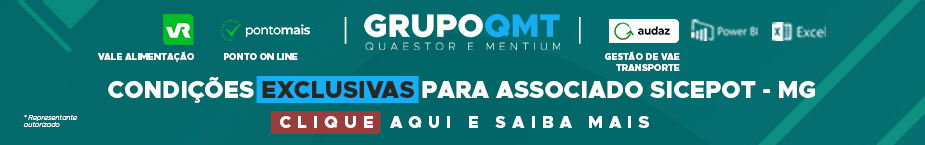 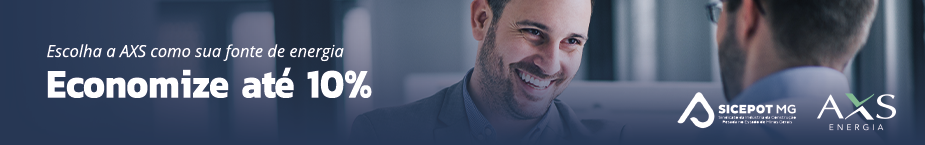 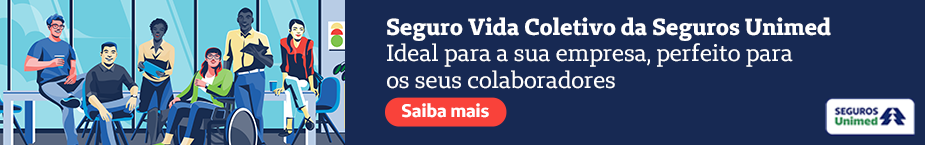  ÓRGÃO LICITANTE: SMOBI  ÓRGÃO LICITANTE: SMOBI EDITAL:   RETIFICAÇÃO E REABERTURA DE LICITAÇÃO - PREGÃO ELETRÔNICO SMOBI DQ 027/2023EDITAL:   RETIFICAÇÃO E REABERTURA DE LICITAÇÃO - PREGÃO ELETRÔNICO SMOBI DQ 027/2023Endereço: Rua dos Guajajaras, 1107 – 14° andar - Centro, Belo Horizonte - MG, 30180-105Informações: Telefone: (31) 3277-8102 - (31) 3277-5020 - Sites: www.licitacoes.caixa.gov.br e www.pbh.gov.br - E-mail cpl.sudecap@pbh.gov.br Endereço: Rua dos Guajajaras, 1107 – 14° andar - Centro, Belo Horizonte - MG, 30180-105Informações: Telefone: (31) 3277-8102 - (31) 3277-5020 - Sites: www.licitacoes.caixa.gov.br e www.pbh.gov.br - E-mail cpl.sudecap@pbh.gov.br Endereço: Rua dos Guajajaras, 1107 – 14° andar - Centro, Belo Horizonte - MG, 30180-105Informações: Telefone: (31) 3277-8102 - (31) 3277-5020 - Sites: www.licitacoes.caixa.gov.br e www.pbh.gov.br - E-mail cpl.sudecap@pbh.gov.br Endereço: Rua dos Guajajaras, 1107 – 14° andar - Centro, Belo Horizonte - MG, 30180-105Informações: Telefone: (31) 3277-8102 - (31) 3277-5020 - Sites: www.licitacoes.caixa.gov.br e www.pbh.gov.br - E-mail cpl.sudecap@pbh.gov.br Objeto: Contratação de empresa especializada na prestação de serviços comuns de engenharia para manutenção em próprios municipais regionalizados de Belo Horizonte, conforme quantidades e especificações contidas neste Edital e seus anexos.Objeto: Contratação de empresa especializada na prestação de serviços comuns de engenharia para manutenção em próprios municipais regionalizados de Belo Horizonte, conforme quantidades e especificações contidas neste Edital e seus anexos.DATAS: Credenciamento até: 09h do dia 04/07/2023.Lançamento de proposta comercial e documentação de habilitação: 10h do dia 04/07/2023Abertura da sessão pública de lances:LOTES 01 e 02, ÀS 11 HORAS;LOTES 03 e 04, ÀS 14 HORAS;LOTES 05 e 06, ÀS 15 HORAS;LOTES 07 e 08, ÀS 16 HORAS;DATAS: Credenciamento até: 09h do dia 04/07/2023.Lançamento de proposta comercial e documentação de habilitação: 10h do dia 04/07/2023Abertura da sessão pública de lances:LOTES 01 e 02, ÀS 11 HORAS;LOTES 03 e 04, ÀS 14 HORAS;LOTES 05 e 06, ÀS 15 HORAS;LOTES 07 e 08, ÀS 16 HORAS;Valor Estimado da ObraCapital SocialGarantia de PropostaValor do EditalR$     59.700.617,67R$ -R$ -R$ -CAPACIDADE TÉCNICA:    a. A comprovação de inclusão no Quadro Permanente, ao qual se refere o item 16.1.2.2, deverá ser realizada pela apresentação de cópia (s) do (s) Contrato (s) de Trabalho do profissional; ou Carteira de Trabalho e Previdência Social – CTPS; ou cópia do Contrato Social da empresa em que consta o profissional integrante da sociedade; ou, ainda, através do (s) contrato (s) de prestação de serviços regido (s) pela legislação civil comum, ainda que a termo. b. O profissional cujo atestado venha atender à exigência do item 16.1.2.2 não poderá ser substituído por outro profissional, sem a prévia aprovação formal da Contratante.CAPACIDADE TÉCNICA:    a. A comprovação de inclusão no Quadro Permanente, ao qual se refere o item 16.1.2.2, deverá ser realizada pela apresentação de cópia (s) do (s) Contrato (s) de Trabalho do profissional; ou Carteira de Trabalho e Previdência Social – CTPS; ou cópia do Contrato Social da empresa em que consta o profissional integrante da sociedade; ou, ainda, através do (s) contrato (s) de prestação de serviços regido (s) pela legislação civil comum, ainda que a termo. b. O profissional cujo atestado venha atender à exigência do item 16.1.2.2 não poderá ser substituído por outro profissional, sem a prévia aprovação formal da Contratante.CAPACIDADE TÉCNICA:    a. A comprovação de inclusão no Quadro Permanente, ao qual se refere o item 16.1.2.2, deverá ser realizada pela apresentação de cópia (s) do (s) Contrato (s) de Trabalho do profissional; ou Carteira de Trabalho e Previdência Social – CTPS; ou cópia do Contrato Social da empresa em que consta o profissional integrante da sociedade; ou, ainda, através do (s) contrato (s) de prestação de serviços regido (s) pela legislação civil comum, ainda que a termo. b. O profissional cujo atestado venha atender à exigência do item 16.1.2.2 não poderá ser substituído por outro profissional, sem a prévia aprovação formal da Contratante.CAPACIDADE TÉCNICA:    a. A comprovação de inclusão no Quadro Permanente, ao qual se refere o item 16.1.2.2, deverá ser realizada pela apresentação de cópia (s) do (s) Contrato (s) de Trabalho do profissional; ou Carteira de Trabalho e Previdência Social – CTPS; ou cópia do Contrato Social da empresa em que consta o profissional integrante da sociedade; ou, ainda, através do (s) contrato (s) de prestação de serviços regido (s) pela legislação civil comum, ainda que a termo. b. O profissional cujo atestado venha atender à exigência do item 16.1.2.2 não poderá ser substituído por outro profissional, sem a prévia aprovação formal da Contratante.CAPACIDADE OPERACIONAL:     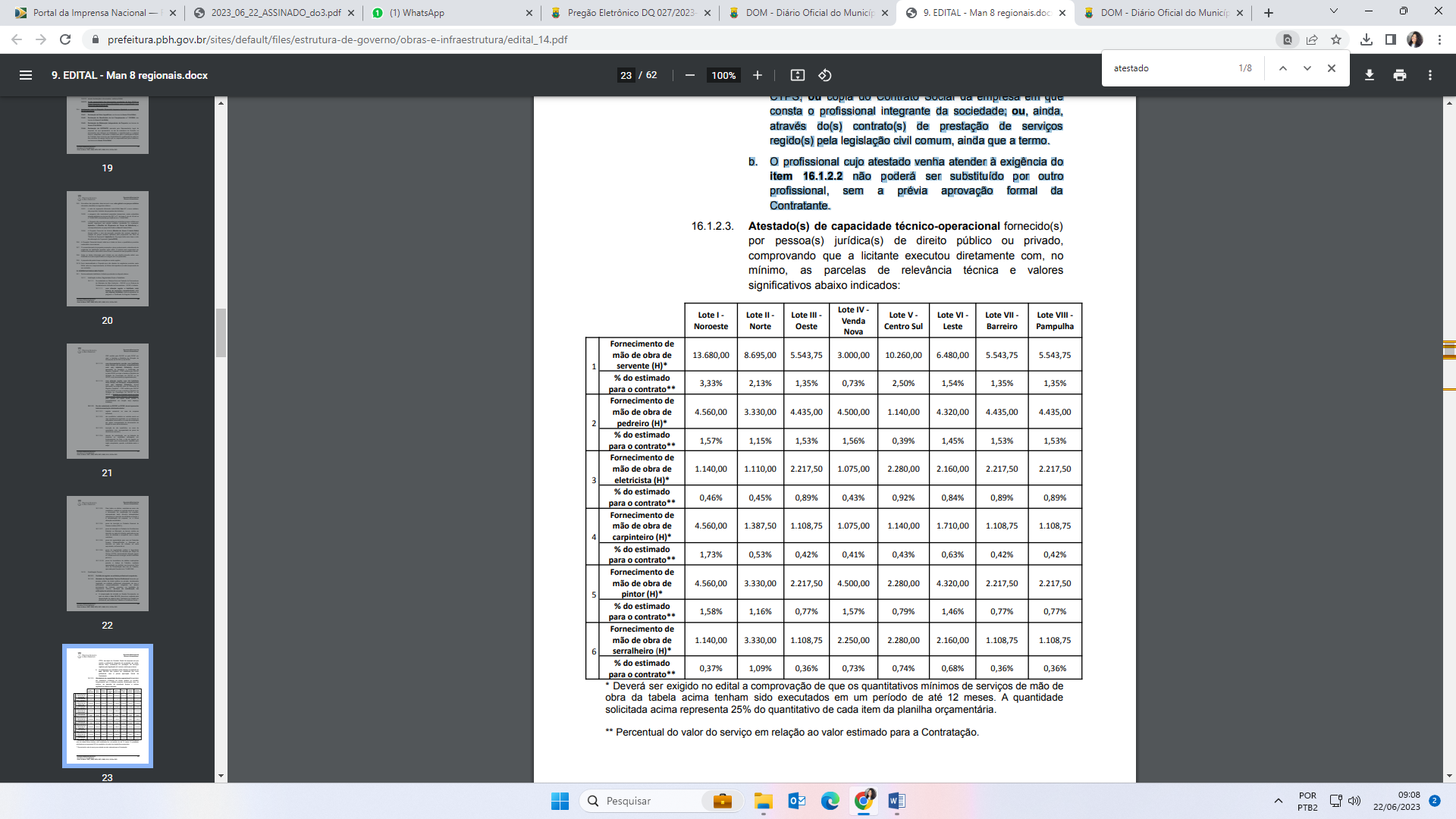 CAPACIDADE OPERACIONAL:     CAPACIDADE OPERACIONAL:     CAPACIDADE OPERACIONAL:     ÍNDICES ECONÔMICOS: -ÍNDICES ECONÔMICOS: -ÍNDICES ECONÔMICOS: -ÍNDICES ECONÔMICOS: -OBSERVAÇÕES:  os demais itens do edital e seus anexos permanecem inalterados. Os documentosConsolidados estão disponíveis no site da PBH no link: https://prefeitura.pbh.gov.br/obrase-infraestrutura/licitacao/regime-diferenciado-de-contratacao-013-2023.OBSERVAÇÕES:  os demais itens do edital e seus anexos permanecem inalterados. Os documentosConsolidados estão disponíveis no site da PBH no link: https://prefeitura.pbh.gov.br/obrase-infraestrutura/licitacao/regime-diferenciado-de-contratacao-013-2023.OBSERVAÇÕES:  os demais itens do edital e seus anexos permanecem inalterados. Os documentosConsolidados estão disponíveis no site da PBH no link: https://prefeitura.pbh.gov.br/obrase-infraestrutura/licitacao/regime-diferenciado-de-contratacao-013-2023.OBSERVAÇÕES:  os demais itens do edital e seus anexos permanecem inalterados. Os documentosConsolidados estão disponíveis no site da PBH no link: https://prefeitura.pbh.gov.br/obrase-infraestrutura/licitacao/regime-diferenciado-de-contratacao-013-2023.ÓRGÃO LICITANTE: DER-MGEDITAL: CONCORRÊNCIA Nº 053/2023Endereço: Av. dos Andradas, 1.120, sala 1009, Belo Horizonte/MG.Maiores Informações: Telefone: (31) 3235-1272 - Fax: (31) 3235-1004. E-mail: asl@der.mg.gov.br - site www.der.mg.gov.br Endereço: Av. dos Andradas, 1.120, sala 1009, Belo Horizonte/MG.Maiores Informações: Telefone: (31) 3235-1272 - Fax: (31) 3235-1004. E-mail: asl@der.mg.gov.br - site www.der.mg.gov.br OBJETO: Execução dos serviços de intervenção em área contaminada por mercúrio, com remoção do solo contaminado e disposição em aterro classe I, localizada em serra da grama, no município de descoberto, estado de minas gerais.DATAS:ENTREGA DOS ENVELOPES: até às 17:00 horas do dia 26/07/2023.ABERTURA DA LICITAÇÃO: às 09:00 horas do dia 27/07/2023.VALORESVALORESValor Estimado da ObraCapital Social Igual ou SuperiorR$ R$ 5.473.946,75R$ -CAPACIDADE TÉCNICA: a) Intervenção/Remediação em Área Contaminada/Degradada E/OU Remoção de Solo/Material Contaminado; b) Implantação de Projeto Técnico de Reconstituição da Flora – PTRF E/OU Implantação de Projeto de Recuperação de Áreas Degradadas e Alteradas (PRADA);CAPACIDADE TÉCNICA: a) Intervenção/Remediação em Área Contaminada/Degradada E/OU Remoção de Solo/Material Contaminado; b) Implantação de Projeto Técnico de Reconstituição da Flora – PTRF E/OU Implantação de Projeto de Recuperação de Áreas Degradadas e Alteradas (PRADA);CAPACIDADE OPERACIONAL:  7.1.17. DOCUMENTO H.17: COMPROVAÇÃO DE APTIDÃO DE DESEMPENHO TÉCNICO DA LICITANTE, por meio de atestado (s) ou certidão (ões), fornecidos por pessoa jurídica de direito público ou privado, em nome da licitante, comprovando ter executado os serviços de Intervenção/Remediação em Área Contaminada/Degradada E/OU Remoção de Solo/Material Contaminado.CAPACIDADE OPERACIONAL:  7.1.17. DOCUMENTO H.17: COMPROVAÇÃO DE APTIDÃO DE DESEMPENHO TÉCNICO DA LICITANTE, por meio de atestado (s) ou certidão (ões), fornecidos por pessoa jurídica de direito público ou privado, em nome da licitante, comprovando ter executado os serviços de Intervenção/Remediação em Área Contaminada/Degradada E/OU Remoção de Solo/Material Contaminado.ÍNDICES ECONÔMICOS: Conforme edital. ÍNDICES ECONÔMICOS: Conforme edital. OBSERVAÇÕES: Pedidos de esclarecimento e impugnações ao instrumento convocatório poderão ser feitos em até 5 dias úteis antes da data de abertura de propostas. As impugnações deverão ser formalizadas por escrito ao Diretor Geral do DER/MG, através do Presidente da Comissão de Licitação e protocolizadas no Setor de Protocolo e Arquivo do DER/MG. As respostas aos pedidos de esclarecimentos e impugnação serão divulgadas no site do DER/MG: http://www.der.mg.gov.br/transparencia/licitacoes, antes da abertura dos envelopes contendo as propostas.OBSERVAÇÕES: Pedidos de esclarecimento e impugnações ao instrumento convocatório poderão ser feitos em até 5 dias úteis antes da data de abertura de propostas. As impugnações deverão ser formalizadas por escrito ao Diretor Geral do DER/MG, através do Presidente da Comissão de Licitação e protocolizadas no Setor de Protocolo e Arquivo do DER/MG. As respostas aos pedidos de esclarecimentos e impugnação serão divulgadas no site do DER/MG: http://www.der.mg.gov.br/transparencia/licitacoes, antes da abertura dos envelopes contendo as propostas.